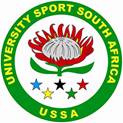 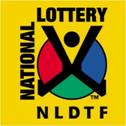 IMMEDIATE RELEASE                                                                                                                                                                                                                                                                                                                                                                            7 July 2013TEAM SA BUILD MOMENTUM ON DAY TWOTeam South Africa's athletics contingent got their campaign off to a superb start on Sunday, while the rowing squad continued their solid showing on day two of the World Student Games in Kazan, Russia.The country fell narrowly short of climbing on the medals table, but the football and hockey teams secured their first points as they started building momentum.Jaco Engelbrecht, third best of the morning qualifiers, heaved a best attempt of 19.48m to finish fifth in the men's shot put final in the evening track and field session. Alexander Lesnoi of Russia won the gold medal with a best effort of 20.30m.Sprint sensations Anaso Jobodwana and Akani Simbine coasted into the men's 100m semifinals, which will be held on Monday.Jobodwana won his second-round heat in 10.28 seconds, and Simbine was second in his race in 10.38. Simbine had been fastest of the morning qualifiers, clocking 10.36 in the first round.Also in the morning, Wayde van Niekerk (46.77) and Jacques de Swardt (47.04) finished second in their respective first-round heats in the men's 400m event, booking their places in Monday's semifinals.Sonja van der Merwe, third in her heat in 53.67, also progressed to the penultimate round in the women's 400m sprint.Jerry Motsau, the fastest qualifier in the men's 1 500m semifinal heats in 3:40.29, and countryman Andries Hlaselo, fourth in his heat in 3:44.28, both reached Tuesday's metric mile final.Elsewhere on day two, Kirsten McCann continued her impressive form in the women's lightweight single sculls in the morning rowing session.McCann was the fastest of the semifinalists in her specialist event, crossing the line in 8:04.13, more than four seconds clear of the rest of the boats, as she cruised into Monday's A final.The men's coxless fours quartet of Cameron Hoey, William Cahill, Leo Davis and Servaas Crowther finished a credible fifth in the A final of their discipline in 6:42.74, with Germany clinching the gold medal.In the B final of the men's lightweight coxless fours, the SA team of James Brittain, Gareth Maybery, Devon Millair and Scott Donaldson settled for second place behind the Hungarian quartet.Meanwhile, the women's football side grabbed a late 2-2 draw after another gutsy performance, this time against Korea, in their second match of the competition.Selgi Jang netted for Korea in the 33rd minute, and Jermaine Seoposenwe equalised nine minutes after the half-time interval.Mira Moon put the SA women on the back foot once again, with five minutes left in the game, but with the match seemingly dead and buried for the South Africans, Leandra Smeda struck in the dying seconds as they salvaged a point.They will play Chinese Taipei in their third and final Group A match on Tuesday.The men's hockey team were held to a high-scoring 4-4 draw against a tenacious Italy side in their opening match.Jaco Fourie, Grant Glutz, Brandon Panther and Damian Kimfley scored for South Africa, but the Italians fought back to equalise four times as they shared the points.South Africa will face Poland in their next Group A fixture on Monday.ENDSFor further information, please contact Bronwyn Roets on 082 906 0019 or Sharon Thomas 082 312 5428